Template Surat Permohonan Perubahan data NPWP                                                                                     Kop Surat perusahan 	 Tempat,   TanggalNo              :                                                                                                                  KepadaLampiran :NPWP lama danbaru                                                              Yth : Kepala LPSE …..Perihal     : Perubahan data NPWPDengan hormat, yang bertandatangan dibawah iniNama: Jabatan   : e-mail :Untuk dan atas nama Nama perusahaan    : User ID                         : Alamat perusahaan :Bersama ini kami mengajukan permohonan perubahan data NPWP No NPWP semula :No NPWP baru     :Demikian surat permohonan ini dibuat, atas bantuan dan kerjasamanya kamiUcapkan terimakasihHormat kamiPimpinan,Dicap dan bermaterai(………………………………)                                                                                               Template  Surat Kuasa                                                                                              Kop Surat 	SURAT KUASANo :  	Yang bertanda tangan di bawah ini:Nama                        : 	 Jabatan                     : 	 Alamat                     : 	Dalam hal ini bertindak  untuk dan atas nama    [nama perusahaan]                 , memberi kuasa kepada:Nama                        : 	 Jabatan                     : 	 Alamat                     : 	 No. KTP                    : 	Untuk membawa  dokumen  perusahaan berupa:1.      KTP direksi/direktur/pemilik perusahaan/pejabat yang berwenang  di perusahaan  [fotokopi]2.      NPWP [aslidanfotokopi]3. 	Surat Ijin Usaha Perdagangan (SIUP)/Surat Ijin Jasa Konstruksi  (SIUJK)/ijin  usaha sesuai bidang masing- masing [asli dan fotokopi]4.      Tanda Daftar Perusahaan  (TDP) [asli dan fotokopi]5.      Akta pendirian perusahaan,  serta akta perubahan  terakhir (jika ada) [asli dan fotokopi]6.      Surat Permohonan perubahan  data NPWPbeserta lampirannya [asli]Demikian ini surat kuasa ini dibuat dengan sebenarnya  untuk digunakan  sebagaimana mestinya.[tampat]   ,             [tanggal] 	Pemberi Kuasa,                      [nama perusahaan] 	Penerima  Kuasa,                      [nama perusahaan] 	 		[nama] 	 [jabatan] 		[nama] 	 [jabatan]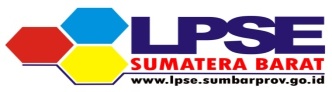 Form Tanda Terima Berkas PERUBAHAN DATA NPWP TANDA TERIMA BERKASTANDA TERIMA BERKASTANDA TERIMA BERKASTANDA TERIMA BERKASTANDA TERIMA BERKASTANDA TERIMA BERKASTanggalTanggal:Telah kami terima dariTelah kami terima dari:Berkas BerupaBerkas BerupaBerkas BerupaBerkas BerupaBerkas BerupaBerkas BerupaYang Menerima,Yang Menerima,Yang Menerima,Yang Menerima,Yang Menyerahkan,Yang Menyerahkan,NamaNamaJabatanInstansi/Jabatan